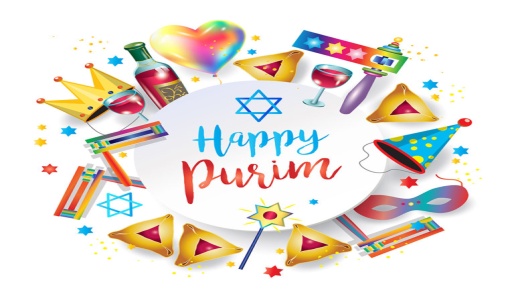 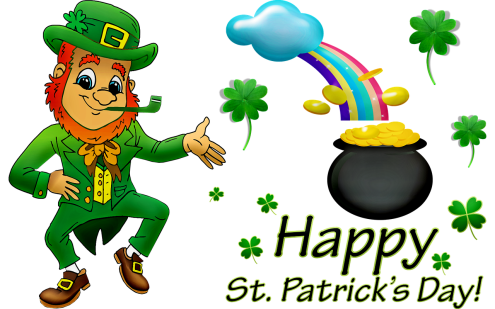 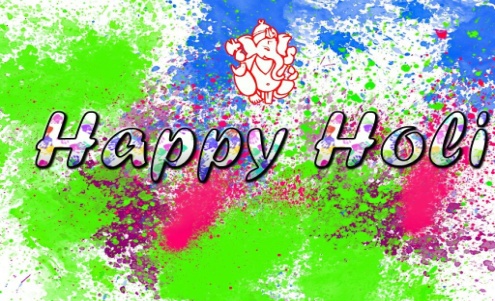 Rainbow Room Weekly Lesson Plans for March 14-18, 2022MondayTuesdayWednesdayThursdayFridayConceptYesterday was the end of Day Light Savings!We get to celebrate a couple fun holidays!PurimSt. Patrick’s DayHoliCircle Time and StoryWelcome SongsName/Letter Recognition GameBook: When Will it be Spring? By Catherine Walters Book: Hooray for St Patrick’s Day by Joan HolubBook: When it’s Purim by Edie Stoltz ZolkowerBook: Twas the Night Before St Patrick’s Day by Natasha WingBook: I Ain’t Gonna Paint No More by Karen BeaumontDiscovery ActivitiesDrawing with Colored PencilsLegosMagnifying Glasses and SpecimensNatural Wood BlocksMagnet TilesDrawing with CrayonsPyramid StackersPeg BoardsChalkboardsBeadingArtWatercolor PaintingsShamrocksDrawing Self PortraitsLeprechaun Treats Cooking ProjectTempra Color PaintingsMusic Interaction and Group GamesSong: We’re Going on a PicnicSong: Shake Your SIllies OutActivity: Costume Day!Activity: Wear Green and Searching for Leprechaun GoldActivity: Throwing Gulal (colored chalk)